Assessment Committee MEETING AGENDA 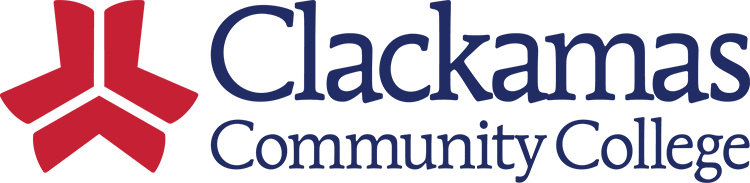 Date: January 23, 2023| Time: 12-1PM | Location: ZOOM | Recorder: Elizabeth Carney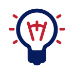         COMMITMENTS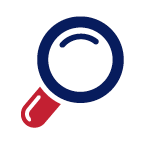         COMMITMENTS        COMMITMENTS        COMMITMENTS        COMMITMENTS        COMMITMENTS        COMMITMENTS        COMMITMENTS        COMMITMENTS       Date     Who  What  What  WhatCommitted ToCommitted ToWhenWhen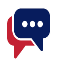          Topic/Item         Topic/Item         Topic/ItemFacilitator Allotted TimeAllotted TimeKey Points Provide 50 words or less on expected outcomeKey Points Provide 50 words or less on expected outcomeCategoryInformation/updatesInformation/updatesInformation/updatesElizabeth10 min10 min Discussion Decision Advocacy InformationProgram Reporting Fall 2023Program Reporting Fall 2023Program Reporting Fall 2023Elizabeth20 min20 minAny changes to the report and plan templatesDo we discontinue the alternative report?Due dateAnything else we need to considerAny changes to the report and plan templatesDo we discontinue the alternative report?Due dateAnything else we need to consider Discussion Decision Advocacy Information         FUTURE AGENDA ITEMS FOR MEETINGS         FUTURE AGENDA ITEMS FOR MEETINGS         FUTURE AGENDA ITEMS FOR MEETINGS         FUTURE AGENDA ITEMS FOR MEETINGS         FUTURE AGENDA ITEMS FOR MEETINGSTopic/ItemFacilitatorKey Points  Provide 50 words or less on expected outcomeKey Points  Provide 50 words or less on expected outcomeCategory Discussion Decision Advocacy Information	       Upcoming Meeting Dates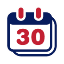 Start TimeEnd time		Location			Location	2/6, 2/27, 3/1312:001:00ZoomZoomMEMBERSElizabeth Carney, April Chastain, Jil Freeman, Jason Kovac, Kelly Mercer, Dave Mount, Lisa Nielson, Lisa Reynolds, Yvonne Smith, Mary Jean Williams Start time	Location	Elizabeth Carney, April Chastain, Jil Freeman, Jason Kovac, Kelly Mercer, Dave Mount, Lisa Nielson, Lisa Reynolds, Yvonne Smith, Mary Jean Williams Start time	Location	Elizabeth Carney, April Chastain, Jil Freeman, Jason Kovac, Kelly Mercer, Dave Mount, Lisa Nielson, Lisa Reynolds, Yvonne Smith, Mary Jean Williams Start time	Location	Elizabeth Carney, April Chastain, Jil Freeman, Jason Kovac, Kelly Mercer, Dave Mount, Lisa Nielson, Lisa Reynolds, Yvonne Smith, Mary Jean Williams Start time	Location	